위와 같이 인증 로고 현판 제작을 의뢰 합니다20   년     월     일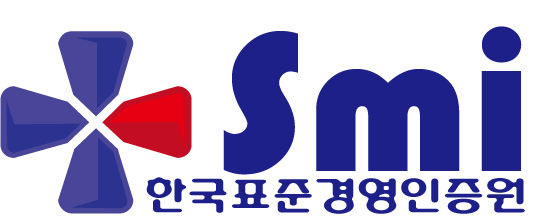 한국표준경영원Standard Management Research & Institute Inc.한국표준경영원Standard Management Research & Institute Inc.(08502) 서울시 금천구 가산디지털1로 212, 1409호(가산동, 코오롱디지털타워애스턴) /T.02-6677-9002/F.02-6677-9003(08502) 서울시 금천구 가산디지털1로 212, 1409호(가산동, 코오롱디지털타워애스턴) /T.02-6677-9002/F.02-6677-9003문서번호 : 시행일자 : 수    신 : 한국표준경영원                 참    조 : 고객지원담당제    목 : 현판 및 상패 제작 주문서종류현판□ 주물 □스텐 □주석□ 실내용(아크릴)□ 상패□ 쟁반패상호배달주소담당자전화번호인증표준수량납기희망일기 타